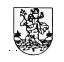 VILNIAUS PILAITĖS GIMNAZIJOSDIREKTORIUSĮSAKYMAS DĖL KONKURSO ,,GERIAUSIAI PAMOKAS LANKANTI KLASĖ“ REZULTATŲ2016 m. gegužės 12 d.   Nr. M-144VilniusVadovaudamasi konkurso nuostatais patvirtintais gimnazijos direktoriaus 2015-10-19  įsakymu Nr. V-171, klasių lankomumo suvestinėmis ir Vaiko gerovės komisijos protokolu 2016-05-11, Nr.15-11,s k i r i u : Piniginius prizus:300 €urų prizą pasirinktai kelionei - 2H2 klasei;1.2. 200 €urų prizą pasirinktai kelionei - Ig  klasei;1.3. 100 €urų prizą pasirinktai kelionei – 1h klasei.2. padėkos raštus:2.1.IIg  klasei;2.2.IIa klasei;2.3.IIIa klasei;Direktoriaus pavaduotoja ugdymui,pavaduojanti direktorių					Rita Kriaučionienė